             Бочарова Мария Анатольевна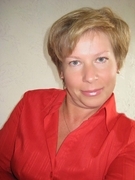                                      Воспитатель  общеобразовательной группы « АБВГДейка»                                     Образование - высшее педагогическое РГПУ им. ГерценаПовышение квалификации: СПб академия постдипломного педагогического образования « Повышение профессиональной компетентности педагога ДОУ в логике требований ФГОС дошкольного образования»Стаж работы по специальности  -   17 летОбщение и эмоциональное благополучие ребенка  дошкольного   возраста.Общение - коммуникативный процесс , своеобразная связующая нить , объединяющая людей между собой.Общение играет важную роль в современной деятельности любого человека, влияет на эмоциональную, волевую и интеллектуальную  сферу личности ,  а особенно в жизни дошкольника.В процессе общения со взрослыми и сверстниками дошкольник открывает мир социальных отношений :Нормы и правила поведенияМоральные ценностиНравственные ценностиДуховные ценностиРодители и воспитатели иногда не подозревают о той широкой гамме чувств и отношений, которые переживают их дети. Между тем опыт первых отношений со сверстниками является тем фундаментом , на котором строится дальнейшее развитие личности ребенка. Это первый опыт во многом определяет характер отношения человека к себе, к другим, к миру в целом. Педагогам и родителям важно  вовремя определить проблемные зоны межличностных отношений и помочь ребенку преодолеть их.Исключительное значение для социально-коммуникативного и личностного развития ребенка имеет игра, потому что через игру ребенок учится учитывать мнения ,  желания,  взгляды других детей, согласовывать действия. В процессе игры дети учатся проявлять заботу , внимание, сочувствие к сверстникам, продуктивно общаться. Использование коммуникативных игр  оказывает положительное влияние на развитие детского коллектива (создает  эмоционально-положительный микроклимат в группе) и каждого ребенка  в отдельности.Через групповую и подгрупповую работу  дошкольники учатся сотрудничать друг с другом. Составы групп могут меняться. Объединение по случайному принципу способствует тому, что дети учатся взаимодействовать со сверстниками не только на основе дружеских предпочтений.Совместная работа родителей и педагогов  помогает развивать у ребенка способность справляться с трудностями, делает их более подготовленными  и способными помогать не только себе , но и другим людям в трудных ситуациях.